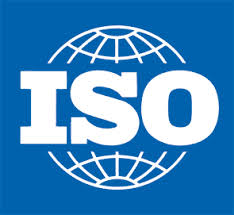 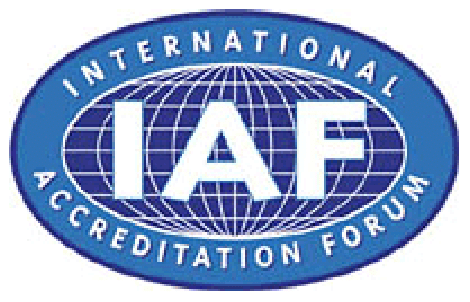 
Organización Internacional de                                      Foro Internacional de    Normalización                                                               Acreditación13 ENERO 2016.Orientación del Grupo de Prácticas de Auditoría ISO 9001 sobre:Proveedores Externos1. IntroducciónAl desarrollar un sistema de gestión, muchas organizaciones habrán establecido sistemas para controlar la compra de productos, la contratación de servicios y cualquier subcontratación de procesos. Tendrán que verificar los productos y servicios provistos externamente de una manera que se considere que cumple con los requisitos relevantes de ISO 9001.Estos pueden incluir cualquier proceso, producto o servicio proporcionado por cualquier fuente externa, que puede ser un proveedor, socio, organización hermana / padre, cliente, etc.Los auditores pueden considerar suficiente evaluar la conformidad al verificar que:• Hay información documentada por ejemplo: una lista que indica cuáles son  los proveedores externos y esta información documentada deberá estar actualizada. • Se han realizado pedidos a proveedores externos que satisfacen los criterios  Definidos.• Existe un monitoreo efectivo del desempeño de los proveedores de procesos   subcontratados.• Las actividades necesarias para garantizar que los requisitos especificados se llevan   a cabo.Los auditores deben verificar que una organización haya aplicado el pensamiento basado en el riesgo para determinar los controles apropiados sobre los proveedores externos.Sin embargo, en muchos casos, eso puede no ser suficiente para garantizar que los productos, procesos y servicios proporcionados externamente simplemente cumplan con las especificaciones originales en todos los aspectos. En tales casos, sería preferible revisar los procesos más amplios para la gestión de adquisiciones, la subcontratación y la cadena de suministro.2. Auditoría del proceso de contratación.Al auditar el proceso de gestión de adquisiciones, se debe considerar lo siguiente:• La adquisición se inicia durante el diseño y desarrollo de un producto o servicio o   cuando se prepara una especificación.• Se llevan a cabo discusiones interdepartamentales para garantizar que los posibles  proveedores externos puedan proporcionar un proceso, productos y servicios que   cumplan con las especificaciones de diseño al costo requerido.• La organización debe asegurarse de que los requisitos de compra especificados   sean correctos antes de comunicarse con el proveedor externo.
• Los requisitos legales y reglamentarios se han incluido en los requisitos de compra.• Se ha evaluado el grado de riesgo asociado con un componente, producto o parte   del servicio y los controles necesarios para garantizar que cumple con las   especificaciones de diseño.Las sugerencias prácticas sobre cómo confirmar que se han considerado los puntos anteriores son:• Confirme que la especificación citada en una orden de compra es la misma que la   especificación contenida en el diseño (o la especificación recibida del cliente).• Identifique si hubo o no discusiones entre la organización y los proveedores   potenciales con respecto a la especificación de diseño de los componentes críticos  durante el proceso de diseño o antes de que se realice un pedido.• ¿Hubo alguna forma de “aprobación” de la especificación antes de que la   orden final se confirmará al proveedor externo?• ¿La orden de compra contiene o hace referencia a requisitos legales o   reglamentarios?3. Auditoría de la cadena de suministro.En muchos casos, las auditorías de la evaluación y selección de proveedores externos consisten simplemente en una revisión de la lista de proveedores externos aprobada por la organización y si esta lista se ha revisado a intervalos regulares. En muchos casos, esto puede no ser suficiente para garantizar que la organización tenga un control efectivo de todos los proveedores externos dentro de su cadena de suministro. Los temas a considerar incluyen:• ¿Los proveedores externos de productos de componentes críticos o servicios críticos   seleccionados se basan únicamente en su capacidad de suministro a un precio   económico, o se toma en cuenta su capacidad de suministro de acuerdo con las   especificaciones?• ¿Se consideran los procesos subcontratados en la cadena de suministro y existen    niveles de control relevantes?• ¿Se incluye a los proveedores externos en las listas aprobadas únicamente en su   registro continuo en contra de un estándar de calidad reconocido, o se revisa el   alcance de este registro?Nota: En algunos casos, puede ser ventajoso para la organización auditar al proveedor externo previsto para establecer líneas claras de comunicación, especificaciones del producto, parámetros de entrega, etc.• ¿Con qué frecuencia la organización recauda notas de crédito para productos o    servicios que inicialmente se rechazan, pero luego se aceptan?• ¿Cuántas concesiones se han generado para que la organización acepte productos   o servicios rechazados anteriormente?4. ConclusiónEn general, para un auditor experimentado, revisar el proceso de adquisición y la cadena de suministro de una organización es un sentido común, pero existen situaciones en las que la naturaleza de los productos (o componentes) y los servicios pueden indicar que es necesario realizar una investigación adicional. Cada producto es único al igual que todas las situaciones de auditoría son únicas.Para obtener más información sobre el Grupo de Prácticas de Auditoría ISO 9001, consulte el documento:Introducción al Grupo de Prácticas de Auditoría ISO 9001La retroalimentación de los usuarios será utilizada por el Grupo de Prácticas de Auditoría ISO 9001 para determinar si se deben desarrollar documentos de orientación adicionales, o si se deben revisar estos actuales.Los comentarios sobre los trabajos o presentaciones se pueden enviar a la siguiente dirección de correo electrónico: charles.corrie@bsigroup.com.Los otros documentos y presentaciones del Grupo de Prácticas de Auditoría ISO 9001 se pueden descargar de los sitios web:www.iaf.nu www.iso.org/tc176/ISO9001AuditingPracticesGroupRenunciaEste documento no ha sido sujeto a un proceso de aprobación por parte de la Organización Internacional de Normalización (ISO), el Comité Técnico 176 de la ISO o el Foro Internacional de Acreditación (IAF).La información contenida en ella está disponible para fines educativos y de comunicación. El Grupo de Prácticas de Auditoría ISO 9001 no se responsabiliza de los errores, omisiones u otras responsabilidades que puedan surgir de la provisión o el uso posterior de dicha información.     © ISO & IAF 2016 - Todos los derechos reservados.www.iaf.nu; www.iso.org/tc176/ISO9001AuditingPracticesGroup